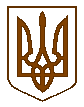 Білокриницька сільська радаРівненського району  РівненськоЇ області(шоста чергова сесія восьмого скликання)РІШЕННЯ07 червня 2021 року                                                                        		 № 190Про затвердження плану  роботи на ІІ півріччя 2021 року              Відповідно до ст. 26  Закону України «Про місцеве самоврядування в Україні», за погодженням із постійними комісіями сільської ради, сесія сільської радиВ И Р І Ш И Л А:Затвердити план роботи сільської ради на ІІ півріччя 2021 року згідно з додатком.Постійним комісіям, виконавчому комітету сільської ради забезпечити виконання затвердженого плану роботи та в разі необхідності вносити до нього зміни та доповнення.Контроль за виконанням даного рішення покласти на постійні комісії сільської ради відповідно до визначених функцій.Сільський голова                                                                      Тетяна ГОНЧАРУКДодаток до рішення сесії сільської радивід 07 червня 2021р. № 190 ПЛАН РОБОТИсільської ради на  ІІ півріччя  2021 рокуІ. СЕСІЙНА    ДІЯЛЬНІСТЬЛИПЕНЬ – ВЕРЕСЕНЬПро внесення змін до сільського бюджету на 2021 рік.Готують: члени комісії з питань бюджету, фінансів та соціально-економічного розвитку громади, головний бухгалтер відділу бухгалтерського обліку та звітності.Земельні питання.Готуєють: господарсько-земельний відділ.Про стан освіти на території сільської ради.Готуєють: відділ освіти, сім’ї, молоді, спорту, культури та туризму.Про криміногенну ситуацію на території Білокриницької сільської ради та заходи по посиленню боротьби із злочинністю, зміцнення законності і порядку.Готуєють: поліцейський офіцер громади.ЖОВТЕНЬ – ГРУДЕНЬПро виконання Програми соціально-економічного розвитку сіл Білокриницької сільської ради  на 2021 рік. Готують: члени постійних комісій відповідно до визначених функцій і повноважень, секретар сільської ради. Про бюджет Білокриницької сільської територіальної громади на 2022 рік. Готують: члени комісії з питань бюджету, фінансів та соціально-економічного розвитку громади, головний бухгалтер відділу бухгалтерського обліку та звітності, начальник фінансового відділу.Земельні питання.Готують: господарсько-земельний відділ.Про затвердження плану роботи сільської ради на І півріччя 2022 року.Готують: члени постійних комісій відповідно до визначених функцій і повноважень, секретар сільської ради.ІІ. ПИТАННЯ, ЯКІ ПЛАНУЮТЬ НА ЗАСІДАННЯХ ПОСТІЙНІ КОМІСІЇЧлени комісії з питань бюджету, фінансів та соціально-економічного розвитку громади:про стан виконання бюджету сільської територіальної громади;про стан надходження державного мита, земельного податку.Члени комісії з питань архітектури, містобудування, землекористування та екологічної політики:про вирішення спірних земельних питань.про стан благоустрою території сільської ради.розгляд заяв по земельних питаннях.Члени комісії з питань захисту прав людини, законності, правопорядку, розвитку місцевого самоврядування, депутатської діяльності та етики, члени комісії з питань освіти, культури, туризму, сім’ї молоді та спорту, охорони здоров’я та соціального захисту населення відповідно до визначених функцій і повноважень:про соціально-економічний та культурний розвиток сіл сільської ради.про організацію дозвілля молоді на території сільської ради.ІІІ.  ОРГАНІЗАЦІЙНА РОБОТА РАДИІнформувати населення територіальної громади  про роботу ради, прийняті рішення, хід їх виконання шляхом оприлюднення інформації на офіційному веб-сайті сільської ради.Брати участь у заходах, зборах громадян, що проводитимуться на території сільської ради.Вивчати, узагальнювати і поширювати досвід роботи органів місцевого самоврядування з питань їх діяльності та виконання повноважень, визначених Законом України «Про місцеве самоврядування в Україні».Проводити необхідну підготовчу роботу до знаменних дат та урочистих подій.Секретар сільської ради                                                                       Ірина ДАЮК